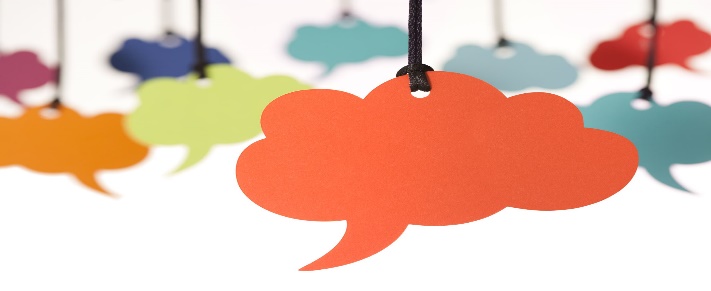 Consultancy ProtocolPurpose: A structured process for helping someone think more expansively about a particular dilemmaTime: 20 minutes (can be done in less)Roles: Presenter, Consultants (One consultant also keeps time.) Components of a Consultancy Protocol ProcessStep 1: Presentation of Problem of Practice – 2 minutesGive an overview of the problem/challenge/dilemmaFrame a question for the partners to considerStep 2: Clarifying Questions – 2 minutes
These are “who, what, where, when, and how” questions that can be quickly answered to better help the partner and presenter understand the dilemma.Partners ask questions for clarification and deeper understandingPartners ask questions to understand the content and contextPresenter responds directly to the questions with factual, brief answersSome questions might include:How much time does…?Who is the…?What resources did…?Step 3: Probing Questions – 3 minutes
These are “why” questions that are open-ended and intended to help the presenter think more deeply about the dilemma.Partners ask questions for clarification and deeper understandingPresenter answers when appropriate but makes note of the questions for further considerationSome questions might include:What’s another way you might…?What do you think would happen if…?What sort of impact do you think…?What is the connection between…and…?What would have to change in order for…?Step 4: Discussion of the Problem – 5 minutes (presenter turn off camera and mic)
Partners discuss and brainstorm about the problem/solution, and Presenter listens and takes additional notes. Some questions might include:What did we hear?What didn’t we hear that might be relevant?What assumptions seem to be operating?What questions does the dilemma raise for us?What might we try if faced with a similar dilemma?What have we seen in similar situations?Step 5: Debrief – 3 minutes (consultants turn off mics)Presenter reflects on what was heardPresenter shares what he or she is now thinkingPresenter highlights specific ideas/comments that resonatedCredit:Adapted from:  Kentucky Valley Educational Cooperative.  Retrieved from:  https://microcredentials.digitalpromise.org/explore/framing-a-problem-of-practice